СВОДНЫЙ ОТЧЕТоб оценке регулирующего воздействия проекта постановления Кабинета Министров Чувашской Республики «Об утверждении Порядка организации и осуществления регионального государственного надзора за состоянием, содержанием, сохранением, использованием, популяризацией и государственной охраной объектов культурного наследия регионального (республиканского) значения, объектов культурного наследия местного (муниципального) значения, выявленных объектов культурного наследия»1. Общие сведения1.1. Орган исполнительной власти Чувашской Республики – разработчик проекта нормативного правового акта Чувашской Республики, регулирующего правоотношения, участниками которых являются либо могут являться субъекты предпринимательской и инвестиционной деятельности (далее – проект акта): Министерство культуры, по делам национальностей и архивного дела Чувашской Республики (далее - Минкультуры Чувашии).1.2. Наименование проекта акта: проект постановления Кабинета Министров Чувашской Республики «Об утверждении Порядка организации и осуществления регионального государственного надзора за состоянием, содержанием, сохранением, использованием, популяризацией и государственной охраной объектов культурного наследия регионального (республиканского) значения, объектов культурного наследия местного (муниципального) значения, выявленных объектов культурного наследия» (далее – проект постановления).1.3. Стадия: первичная разработка.1.4. Данное заключение об оценке регулирующего воздействия подготовлено на этапе предварительной оценки.1.5. Обоснование выбора варианта проведения оценки регулирующего воздействия: Предварительная оценка проекта постановления проводится на основании положений Порядка проведения оценки регулирующего воздействия проектов нормативных правовых актов Чувашской Республики (приложение 2 к постановлению Кабинета Министров Чувашской Республики от 29.11.2012 № 532): согласно пункт 3.3 этого Порядка  предварительная оценка проводится в случае наличия в проекте акта положений, которыми изменяются содержание прав и обязанностей субъектов предпринимательской деятельности. В ходе предварительной оценки регулирующего воздействия выявлено наличие в проекте постановления положений, которыми изменяются содержание прав и обязанностей субъектов предпринимательской деятельности в части возникновения обязанностей по предоставлению на основании мотивированного запроса должностных лиц Минкультуры Чувашии информации, документов и материалов, объяснений в письменной и устной форме, необходимых для проведения контрольных мероприятий. Минкультуры Чувашии уже осуществляет функцию по контролю в области сохранения, использования и популяризации и государственной охраны объектов культурного наследия в соответствии с постановлением Правительства Российской Федерации от 31.12.2009 № 1204 «Об утверждении положения о государственном контроле в области сохранения, использования, популяризации и государственной охраны объектов культурного наследия (памятников истории и культуры) народов Российской Федерации и административным регламентом исполнения Минкультуры Чувашии государственной функции «Осуществляет государственный контроль в области сохранения, использования и популяризации и государственной охраны объектов культурного наследия (памятников истории и культуры) в соответствии с законодательством Российской Федерации и законодательством Чувашской Республики» (далее – административный регламент) (приказ от 28 мая 2013 г. № 01-07/216), в связи с этим проводится предварительная оценка проекта постановления.2. Описание существующей проблемы2.1. Причины государственного вмешательства:В соответствии с Федеральным законом от 25 июня 2002 г. № 73-ФЗ «Об объектах культурного наследия (памятниках истории и культуры) народов Российской Федерации» (далее - Федеральный закон № 73-ФЗ) региональный государственный надзор в области охраны объектов культурного наследия осуществляется региональными органами охраны объектов культурного наследия согласно их компетенции в порядке, установленном высшим исполнительным органом государственной власти субъекта Российской Федерации.Государственный надзор в области охраны объектов культурного наследия - это деятельность органов исполнительной власти субъектов Российской Федерации, направленная на предупреждение, выявление и пресечение нарушений органами государственной власти, органами местного самоуправления, а также юридическими лицами, их руководителями и иными должностными лицами, индивидуальными предпринимателями, их уполномоченными представителями и физическими лицами требований, установленных в соответствии с международными договорами Российской Федерации, Федеральным законом № 73-ФЗ, другими федеральными законами, принимаемыми в соответствии с ними иными нормативными правовыми актами Российской Федерации, законами и иными нормативными правовыми актами субъектов Российской Федерации в области охраны объектов культурного наследия, посредством организации и проведения проверок указанных лиц, мероприятий по контролю за состоянием объектов культурного наследия, принятия предусмотренных законодательством Российской Федерации мер по пресечению и (или) устранению последствий выявленных нарушений, в том числе выдача обязательных для исполнения предписаний об отмене решений органов государственной власти или органов местного самоуправления, принятых с нарушением Федерального закона № 73-ФЗ, или о внесении в них изменений, и деятельность указанных уполномоченных органов государственной власти по систематическому наблюдению за исполнением обязательных требований, анализу и прогнозированию состояния исполнения обязательных требований при осуществлении органами государственной власти, органами местного самоуправления, юридическими лицами, индивидуальными предпринимателями и физическими лицами своей деятельности.Проект постановления утверждает порядок  организации и осуществления Минкультурой Чувашии регионального государственного надзора за состоянием, содержанием, сохранением, использованием, популяризацией и государственной охраной объектов культурного наследия регионального (республиканского) значения, объектов культурного наследия местного (муниципального) значения (далее -региональный государственный надзор в области охраны объектов культурного наследия).2.2. Негативные эффекты, связанные с существованием рассматриваемой проблемы:Негативным эффектом будет являться отсутствие в Чувашской Республике нормативного правового акта, устанавливающего требования по организации и осуществлению Минкультуры Чувашии регионального государственного надзора в области охраны объектов культурного наследия.2.3. Основные группы субъектов предпринимательской и инвестиционной деятельности, интересы которых затронуты существующей проблемой:Субъекты предпринимательской деятельности, являющиеся собственниками и пользователями объектов культурного наследия регионального (республиканского) значения, местного (муниципального) значения, выявленных объектов культурного наследия. На территории Чувашской Республики в собственности юридических и физических лиц находится 178 памятников, в пользовании юридических и физических лиц - 208.2.4. Риски и предполагаемые последствия, связанные с сохранением текущего положения: Основной риск связан с необходимостью реализации статьи 11 Федерального закона № 73-ФЗ.Отсутствие должного контроля влечет повышение рисков неправильного использования, причинения вреда и случаев вандализма памятников.2.5. Обоснование неэффективности существующего регулирования:Неэффективность существующего регулирования обосновывается причиной проблемами, указанными в пунктах 2.1. и 2.2, а также рисками, изложенными в п. 2.4.3. Цели правового регулирования3.1. Основные цели правового регулирования: Основной целью правового регулирования является предупреждение, выявление и пресечение нарушений органами государственной власти, органами местного самоуправления, а также юридическими лицами, их руководителями и иными должностными лицами, индивидуальными предпринимателями, их уполномоченными представителями и физическими лицами требований, установленных в соответствии с международными договорами Российской Федерации, Федеральным законом, другими федеральными законами, принимаемыми в соответствии с ними иными нормативными правовыми актами Российской Федерации, законами и иными нормативными правовыми актами субъектов Российской Федерации в области охраны объектов культурного наследия.4. Возможные варианты государственного регулированияВ рамках углубленной оценки были выделены следующие варианты государственного регулирования:4.1. Невмешательство (статус-кво): не рассматривается.4.2. Совершенствование применения существующего регулирования: не рассматривается.4.3. Прямое государственное регулирование:Принятие постановления Кабинета Министров Чувашской Республики «Об утверждении Порядка организации и осуществления регионального государственного надзора за состоянием, содержанием, сохранением, использованием, популяризацией и государственной охраной объектов культурного наследия регионального (республиканского) значения, объектов культурного наследия местного (муниципального) значения, выявленных объектов культурного наследия».5. Выгоды и издержки каждого из рассматриваемых вариантов государственного регулирования5.1. Социальные группы, экономические сектора или территории, на которые будет оказано воздействие:государство в лице органов власти Чувашской Республики (в частности, Минкультуры Чувашии;субъекты предпринимательской деятельности, являющиеся собственниками памятников истории и культуры;общество в лице населения.5.2. Ожидаемое негативное и позитивное воздействие каждого из вариантов достижения поставленных целей. Качественное описание соответствующего воздействия. Количественная оценка соответствующего воздействия. Основные результаты, риски и ограничения использования каждого из вариантов достижения поставленных целей. Период воздействия.Предлагаемое проектом постановления регулирование влечет за собой наличие следующих эффектов для заинтересованных социальных групп: для государства - позитивный, в связи с регламентированием регионального государственного надзора в области охраны объектов культурного наследия, в соответствии со ст. 11 Федерального закона № 73-ФЗ, который направлен на предупреждение, выявление и пресечение нарушений требований, установленных законодательством Российской Федерации об объектах культурного наследия; для субъектов предпринимательской – разнонаправленный: позитивный в связи с регламентированием процедуры проведения проверок и слабо негативный - в связи с проведением надзорных мероприятий;для общества -  позитивный, выраженный в контроле государства за сохранением объектов культурного наследия.5.3. Качественное описание соответствующего воздействияПредупреждение, выявление и пресечение нарушений органами государственной власти, органами местного самоуправления, а также юридическими лицами, их руководителями и иными должностными лицами, индивидуальными предпринимателями, их уполномоченными представителями и физическими лицами требований, установленных в соответствии с международными договорами Российской Федерации, Федеральным законом № 73-ФЗ, другими федеральными законами, принимаемыми в соответствии с ними иными нормативными правовыми актами Российской Федерации, законами и иными нормативными правовыми актами субъектов Российской Федерации в области охраны объектов культурного наследия, на ранней стадии позволит сохранить объекты культурного наследия, что невозможно оценить количественно. Проведение регионального государственного надзора в области охраны объектов культурного наследия позволит сократить количество нарушений в будущем, а также получать компенсацию за нарушение законодательства Российской Федерации об объектах культурного наследия в виде штрафов.5.4.  Период воздействия: Окончание воздействия данного проекта акта не предусмотрено. 5.5.  Основные результаты, риски и ограничения использования каждого из вариантов достижения поставленных целей:Результат прямого государственного регулирования  - регламентирование Порядка организации и осуществления регионального государственного надзора в области объектов культурного наследия.6. Рекомендуемый вариант достижения поставленных целей6.1. Описание выбранного варианта достижения поставленных целей: В результате проведения оценки регулирующего воздействия проекта акта в качестве рекомендуемого варианта достижения поставленных целей был выбрано прямое государственное регулирование, предполагающее принятие постановления Кабинета Министров Чувашской Республики «Об утверждении Порядка организации и осуществления регионального государственного надзора за состоянием, содержанием, сохранением, использованием, популяризацией и государственной охраной объектов культурного наследия регионального (республиканского) значения, объектов культурного наследия местного (муниципального) значения, выявленных объектов культурного наследия», содержащие положения Федерального закона № 73-ФЗ.6.2. Обоснование соответствия масштаба правового регулирования масштабу существующей проблемы:Масштаб принимаемого акта соответствует масштабу существующей проблемы, поскольку в данном случае причиной государственного вмешательства является приведение законодательства Чувашской Республики в соответствие с федеральным законодательством.6.3. Сведения о целях предлагаемого правового регулирования и обоснование их соответствия принципам правового регулирования, посланиям Президента Российской Федерации Федеральному Собранию Российской Федерации, стратегии социально-экономического развития Чувашской Республики, посланиям Главы Чувашской Республики Государственному Совету Чувашской Республики, государственным программам Чувашской Республики и иным принимаемым Главой Чувашской Республики или Кабинетом Министров Чувашской Республики документам, в которых формулируются и обосновываются цели и приоритеты политики Чувашской Республики, направления реализации указанных целей, задачи, подлежащие решению для их реализации, соответствия поручениям Главы Чувашской Республики или Кабинета Министров Чувашской Республики органам исполнительной власти Чувашской Республики:Целью предлагаемого правового регулирования является предотвращение нарушения законодательства Российской Федерации в области охраны объектов культурного наследия.Цель  проекта акта соответствует:Конституции Российской Федерации;Федеральному закону № 73-ФЗ;Постановлению Правительства Российской Федерации от 31.12.2009 № 1204 «Об утверждении положения о государственном контроле в области сохранения, использования, популяризации и государственной охраны объектов культурного наследия (памятников истории и культуры) народов Российской Федерации;Закону Чувашской Республики от 12 апреля 2005 г. № 10 «Об объектах культурного наследия (памятниках истории и культуры) в Чувашской Республике».6.4. Описание обязанностей, которые предполагается возложить на субъекты предпринимательской и инвестиционной деятельности предлагаемым правовым регулированием, и (или) описание предполагаемых изменений в содержании существующих обязанностей указанных субъектов:Проект постановления устанавливает требования к планированию и исполнению контрольных мероприятий, регламентирует обязанности связанные с предоставлением документов и материалов, предусмотренных административным регламентом.К отношениям, связанным с осуществлением регионального государственного надзора в области охраны объектов культурного наследия в части организации и проведения проверок юридических лиц и индивидуальных предпринимателей, применяются положения Федерального закона «О защите прав юридических лиц и индивидуальных предпринимателей при осуществлении государственного контроля (надзора) и муниципального контроля».В ходе оценки регулирующего воздействия проекта постановления не выявлены положения, вводящие избыточные обязанности для субъектов предпринимательской деятельности.6.5. Оценка расходов консолидированного бюджета Чувашской Республики на организацию исполнения и исполнение полномочий, необходимых для реализации предлагаемого правового регулирования:Проектом акта не предполагаются дополнительные расходы консолидированного бюджета Чувашской Республики на организацию исполнения и исполнение полномочий, необходимых для реализации предлагаемого правового регулирования. 6.6. Оценка изменений расходов субъектов предпринимательской и инвестиционной деятельности на осуществление такой деятельности, связанных с необходимостью соблюдать обязанности, возлагаемые на них или изменяемые предлагаемым правовым регулированием:Регулирование, представленное в проекте постановления, не несет значительных издержек субъектов предпринимательской деятельности. Затраты  субъекта предпринимательской деятельности в связи проведением мероприятий по региональному государственному надзору в области охраны объектов культурного наследия по оценке составят от 213 рублей до 526 рублей.Временные издержки на подготовку документов при проверке составят от 2 до 4 ч., что составит от 213 до 426 рублей (среднемесячная заработная плата – 20447,5 рублей, стоимость одного часа – 106,5 руб. (106,5=20447,5/24/8), затраты на изготовление копий документов от 0 до 100 рублей (25 листов *4 рубля), общие затраты составят от 213 рублей до 526 рулей.В ходе оценки регулирующего воздействия не выявлены положения, способствующие возникновению необоснованных расходов у субъектов предпринимательской и инвестиционной деятельности.6.7. Ожидаемые выгоды от реализации выбранного варианта достижения поставленных целей:Регламентирование процедуры осуществления контрольной деятельности направлено на предупреждение, выявление и пресечение нарушений требований, установленных законодательством Российской Федерации об объектах культурного наследия и сохранением этих объектов. 6.8. Необходимые меры, позволяющие максимизировать позитивные или минимизировать негативные последствия применения варианта достижения поставленных целей:Результаты проведения контрольных мероприятий будут размещаться на официальном сайте Минкультуры Чувашии в информационно-телекоммуникационной сети «Интернет». Кроме того, потребуется внесение изменений в положение Минкультуры Чувашии и административный регламент в части уточнения формулировок в соответствии с федеральным законодательством.6.9. Оценка рисков невозможности решения проблемы предложенным способом, рисков непредвиденных негативных последствий:Риски невозможности решения проблемы предложенным способом, а также риски непредвиденных негативных последствий, отсутствуют.7. Реализация выбранного варианта достижения поставленных целей и последующий мониторинг7.1. Организационные вопросы практического применения выбранного варианта достижения поставленных целей: Организационные вопросы практического применения выбранного варианта достижения поставленных целей возложены на Минкультуры Чувашии. Информация о принятии проекта постановления будет доведена до хозяйствующих  субъектов:путем их информирования специалистами Минкультуры Чувашии (будут направлены информационные письма);посредством размещения на портале органов власти Чувашской Республики в информационно-телекоммуникационной сети «Интернет».7.2. Система мониторинга: Мониторинг будет проводиться путем контроля за исполнением объектами контроля предписаний или составлением протоколов об административном правонарушении по следующему показателю:доля актов проверки о надлежащем исполнении требований законодательства об объектах культурного наследия, к общему числе проверок, в процентах.Доля актов проверки о надлежащем исполнении требований законодательства об объектах культурного наследия по оценке будет составлять 50%.Источник информации: ведомственный учет Минкультуры Чувашии. 7.3. Вопросы осуществления последующей оценки эффективности:Вопросы осуществления последующей оценки эффективности возложены на Минкультуры Чувашии и будет осуществляться годовым отчетом. 8. Информация об исполнителях:Настоящий отчет об оценке регулирующего воздействия подготовлено начальником отдела охраны объектов культурного наследия Минкультуры  Чувашии Ипатьевым Александром Витальевичем (телефон: 8(8352) 64-22-32, culture37@cap.ru).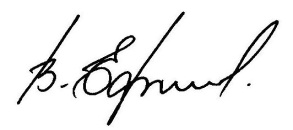 Министр культуры, по деламнациональностей и архивного дела Чувашской Республики       _______________     (подпись) В.П. Ефимов